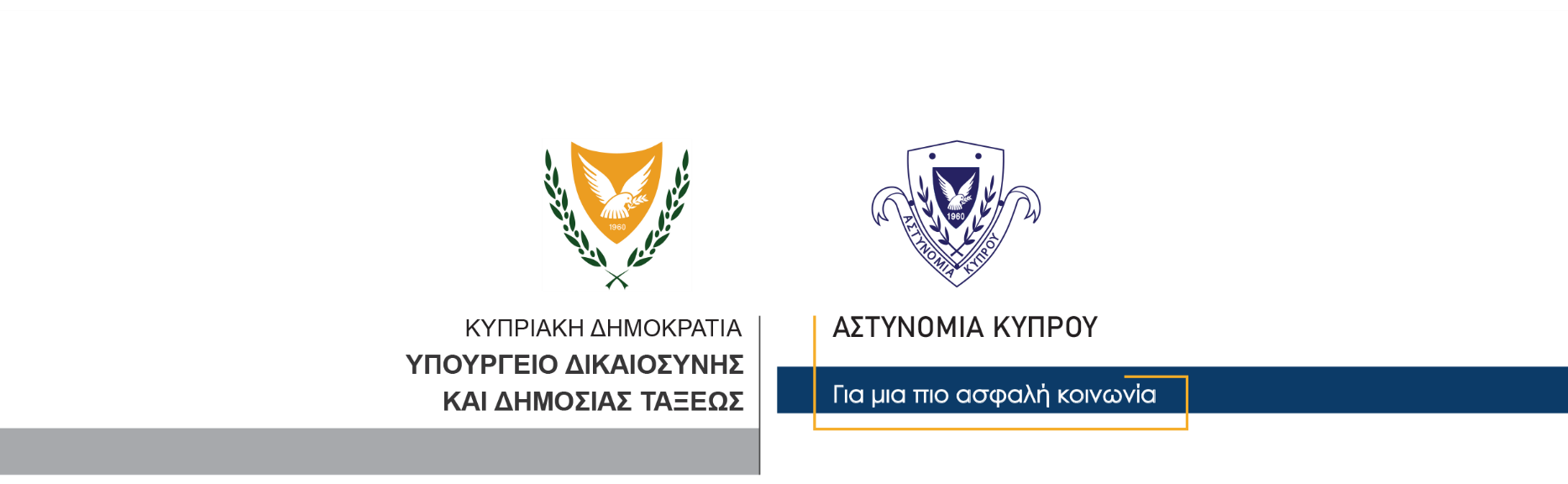 14 Φεβρουαρίου, 2023  Δελτίο Τύπου 3Κατηγορήθηκε γραπτώς 22χρονος, σχετικά με υπόθεση βίας στα γήπεδαΚατηγορήθηκε σήμερα γραπτώς, στα γραφεία του ΤΑΕ Λεμεσού, 22χρονος κάτοικος Λεμεσού, σχετικά με επεισόδια που προκλήθηκαν κατά τη διάρκεια και μετά τη λήξη του ποδοσφαιρικού αγώνα μεταξύ των ομάδων Απόλλωνας – Καρμιώτισσα, που διεξήχθη στις 9 Φεβρουαρίου 2023, στο στάδιο Άλφα Μέγα.Εναντίον του 22χρονου εξασφαλίστηκε μαρτυρία σχετικά με την πιο πάνω υπόθεση, μετά την δημοσίευση της φωτογραφίας του, που λήφθηκε από το κλειστό κύκλωμα παρακολούθησης του σταδίου, από την Αστυνομία, σε μια προσπάθεια εντοπισμού των στοιχείων του. (Αστυνομική Ανακοίνωση σχετικά με αναζητούμενα πρόσωπα, ημερομηνίας 13/2/2023 είναι σχετική – Φωτογραφία Αρ. 1)  	Μετά τον εντοπισμό των στοιχείων του, κλήθηκε και παρουσιάστηκε στα γραφεία του ΤΑΕ Λεμεσού, όπου αφού ανακρίθηκε, κατηγορήθηκε γραπτώς για αδικήματα του Νόμου περί Βίας στους Αθλητικούς Χώρους και αποδεσμεύτηκε, για να κλητευθεί ενώπιον Δικαστηρίου.	Το ΤΑΕ Λεμεσού συνεχίζει τις εξετάσεις.		    Κλάδος ΕπικοινωνίαςΣημ: Η φωτογραφία αναζητούμενου προσώπου μπορεί να δημοσιευθεί αποκλειστικά και μόνο για τον σκοπό για τον οποίο δίνεται στη δημοσιότητα. Η μετέπειτα δημοσίευσή της, δυνατόν να αντιβαίνει σε πρόνοιες της Νομοθεσίας περί Προσωπικών Δεδομένων και στους κανόνες της Δημοσιογραφικής Δεοντολογίας περί Σεβασμού της Ιδιωτικής Ζωής και των Προσωπικών Δεδομένων.Υποδιεύθυνση Επικοινωνίας Δημοσίων Σχέσεων & Κοινωνικής Ευθύνης